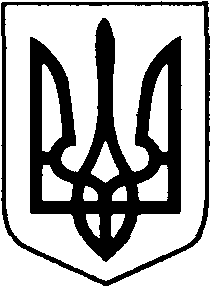 ВОЛОДИМИР-ВОЛИНСЬКА РАЙОННА ДЕРЖАВНА АДМІНІСТРАЦІЯВОЛИНСЬКОЇ ОБЛАСТІРОЗПОРЯДЖЕННЯ06 січня 2022року                  м. Володимир-Волинський                                          №02Відповідно до статей 13, 27, 33, 35, 36 Закону України “Про місцеві державні адміністрації”, статей 33, 34, 35, 38 Закону України “Про військовий обов’язок і військову службу”, статей 17, 18, 21 Закону України “Про мобілізаційну ?	підготовку та мобілізацію”, Постанови Кабінету Міністрів України від 7 грудня2016 року № 921 “Про затвердження Порядку організації та ведення військового обліку призовників і військовозобов'язаних” (далі - Порядок), Постанови Кабінету Міністрів України від 11 січня 2018 року № 12 “Про затвердження змін до Порядку бронювання військовозобов’язаних за органами державної влади, іншими державними органами, органами місцевого самоврядування та підприємствами, установами і організаціями на період мобілізації та на воєнний час”. З метою забезпечення функціонування системи військового обліку та контролю за виконанням громадянами України військового обов’язку і за дотриманням ними встановлених правил військового обліку, своєчасного бронювання військовозобов’язаних за підприємствами, установами і організаціями на період мобілізації та на воєнний час, завчасної підготовки кадрів для заміни військовозобов’язаних, які підлягають призову у разі мобілізації, та у І	відповідності до інформації щодо стану військового обліку на територіїПро стан військового обліку на території Володимир-Волинського району у 2021
році та завдання щодо його поліпшення у 2022 роціВолодимир-Волинського району :ВЗЯТИ до відома інформацію про стан військового обліку на території Володимир-Волинського району за 2021 рік (додаток 1).ВИЗНАЧИТИ першого заступника голови Володимир-Волинської райдержадміністрації В.Б.Сапожнікова відповідальним за організацію військового обліку на території району.ЗАТВЕРДИТИ перелік заходів щодо поліпшення стану військового обліку у 2022 році (додаток 2).ВІВЗАТВЕРДИТИ завдання з методичного забезпечення військового обліку  та підвищення кваліфікації посадових осіб, відповідальних за організацію та ведення військового обліку, забезпечення функціонування системи військового обліку в 1	Володимир-Волинському районі на 2022 рік (додаток 3).УТВОРИТИ комісію щодо перевірок стану військового обліку на території району в 2022 році (додатком 4).ЗАТВЕРДИТИ плани звіряння облікових даних підприємств, установ та організацій, міських рад з обліковими даними Володимир-Волинського районного територіального центру комплектування та соціальної підтримки на 2022 рік (додаток 5).ЗАТВЕРДИТИ план перевірок стану військового обліку в Володимир- Волинському районі на 2022 рік (додаток 6).ЗАТВЕРДИТИ план медичного переосвідчення у Володимир-Волинському районі на 2022 рік (додаток 7).Головам виконавчих комітетів сільських, селищних, міських рад у взаємодії з Володимир-Волинським районним територіальним центром комплектування та соціальної підтримки:1) проаналізувати стан ведення військового обліку на відповідній території та вжити заходів щодо поліпшення функціонування системи військового обліку та організації бронювання військовозобов’язаних на період мобілізації і на воєнний час на основі інформації,викладеній у додатку 1;	2) організувати за поданням Володимир-Волинським районним територіальнимцентром комплектування та соціальної підтримки заслуховування відповідальних посадових осіб органів місцевого самоврядування, підприємств, установ, організацій щодо стану військового обліку;організувати проведення занять із сільськими, селищними, міськими головами територіальних громад, керівниками підприємств, установ і організацій та особами відповідальних за ведення військового обліку громадян та їх бронювання;організувати підвищення кваліфікації осіб, відповідальних за організацію та ведення військового обліку громадян та їх бронювання;Відділу інформаційної та внутрішньої політики райдержадміністрації забезпечити інформаційний супровід функціонування системи військового обліку, створення інформаційних медійних продуктів (телевізійних передач, інформаційних статей в засобах масової інформації). Спільно з начальником Володимир-Волинського РТЦК та СП розробити та підтримувати на платформі офіційного веб-сайту Володимир-Волинської райдержадміністрації та міської ради веб-сторінку з інформаційними матеріалами з питань військового обліку.КП “Володимир-Волинське територіально медичне об’єднання”(Т.Ващук) забезпечити безумовне виконання вимог пункту 8 статті 38 Закону України "Про військовий обов'язок і військову службу" щодо своєчасності повідомлення (у триденний строк) під час проведення призову громадян на строкову військову службу Володимир-Волинський територіальний центр комплектування та соціальної підтримки про громадян призовного віку, які перебувають на стаціонарному лікуванні.Володимир-Волинському міському суду забезпечити своєчасне виконання вимог пп. 5, 6 статті 38 Закону України "Про військовий обов'язок і військову службу" щодо своєчасного (у семиденний строк) повідомлення Володимир-Волинський районний територіальний центр комплектування та соціальної підтримки про призовників, кримінальні справи стосовно яких розглядаються судом, про вироки, які набрали законної сили стосовно військовозобов'язаних і призовників, та подання у Володимир-Волинський !	районний територіальний центр комплектування та соціальної підтримкипосвідчень про приписку до призовної дільниці, військових квитків на громадян, які засуджені до позбавлення волі, обмеження волі або арешту.Володимир-Волинському районному відділу поліції ГУ НП у Волинській області (В.Майданюк) відповідно до пункту 3 статті 38 Закону України "Про військовий обов'язок і військову службу" забезпечити своєчасне реагування та ефективне вжиття заходів з реалізації звернень Володимир-Волинського районного територіального центру комплектування та соціальної підтримки та органів місцевого самоврядування стосовно розшуку, затримання і доставки до Володимир-Волинського районого територіального центру комплектування та соціальної підтримки громадян України, які ухиляються від виконання військового обов'язку.Володимир-Волинському районному відділу Державної міграційної служби України у Волинській області (І.Корнійчук) відповідно до вимог пункту З статті 38 Закону України "Про військовий обов'язок і військову службу" забезпечити своєчасне (у двотижневий строк) інформування Володимир- Волинського районного територіального центру комплектування та соціальної підтримки про осіб, які отримали громадянство України.Контроль за виконанням даного розпорядження покласти на першого заступника голови райдержадміністрації В.Сапожнікова, та начальника Володимир - Волинського РТЦК та СП полковника Р.ЯціяГолова                                                                                             Юрій ЛОБАЧАндрій Кубюк 0968760151